Правило ділення числа на добуток. Усне ділення круглих багатоцифрових чисел на розрядні числа. Задачі на пропорційне ділення. Повторення ділення з остачею на одноцифрове числоМета: повторити правило ділення числа на добуток двох чисел та його застосування при обчисленні; пояснити учням прийом усного ділення круглих багатоцифрових чисел на розрядні; готувати до засвоєння письмового ділення на розрядні числа; опрацювати задачу на пропорційне ділення та задачу з дробом; вдосконалювати обчислювальні навички; виховувати пізнавальний інтерес.Хід урокуI. ОРГАНІЗАЦІЙНИЙ МОМЕНТII. КОНТРОЛЬ, КОРЕКЦІЯ І ЗАКРІПЛЕННЯ ЗНАНЬ1. Перевірка домашнього завданняЗавдання 856Розв’язання1) 2 + 3 = 5 (альб.) — купив хлопчик;2) 40 грн : 5 = 8 (грн) — коштує один альбом;3) 8 · 3 = 24 (грн) — мають повернути друзі.Відповідь: 24 грн мають повернути хлопчику друзі.Завдання 8571) 260 · 90 = 23 400  	530 · 800 = 424 000  		490 : 7 · 600 = 42 000420 · 700 = 294 000  	830 · 200 = 166 000  		320 : 8 · 300 = 12 0002) x : 200 = 460  		x : 400 = 160  			x : 200 = 380x = 460 · 200  		x = 160 · 400  			x = 380 · 200x = 92 000  			x = 64 000  				x = 76 0002. Усні обчисленняГра «Чи знаєш ти?»Баклажан — південна городня рослина. З першої городньої ділянки зняли 100 кг баклажанів, а з другої — 200 кг. У скільки разів більше баклажанів зняли з другої ділянки, ніж з першої? (У 2 рази)Зварювальник — робітник, що займається зварюванням виробів з металу. На ділянці газопроводу працює 12 бригад зварювальників. Скільки всього людей налічується в бригадах, якщо в кожній бригаді по 10 зварювальників? (120)Партер — місця у залі для глядачів, розташовані ближче до сцени. Балкон театру вміщує 250 осіб, що на 300 осіб менше, ніж уміщує партер. Скільки місць у партері? (550)Ложа-бенуар — місця в залі для глядачів, розташовані в ложах на рівні партеру. Партер театру має 600 посадкових місць, а бенуар — у 3 рази менше. Скільки місць у бенуарі? (200)Хлопчик написав на папері число 98 і сказав товаришеві: — Не виконуючи жодних записів, зменш число на 12 і покажи мені відповідь. (Потрібно перевернути записане число 86.)3. Повідомлення теми і мети урокуIII. РОБОТА НАД НОВИМ МАТЕРІАЛОМ1. Робота за підручником (с. 138)Завдання 858; 859 (усно)2. ФізкультхвилинкаIV. ЗАКРІПЛЕННЯ НОВОГО МАТЕРІАЛУ1. Письмове виконання завдань з поясненням на дошціЗавдання 86036 000 : (25 · 4) = 36 000 : 100 = 360;720 : (8 · 3) = 720 : 8 : 3 = 90 : 3 = 30;960 : (24 · 2) = 960 : 2 : 24 = 480 : 24 = 20.Завдання 8613600 : 60 = 60;360 : 12 = 30;7200 : 600 = 12;270 : 45 = 270 : (9 · 5) = 270 : 9 : 5 = 30 : 5 = 6.2. Пальчикова гімнастикаV. РОЗВИТОК МАТЕМАТИЧНИХ ЗНАНЬ. РОБОТА ЗА ПІДРУЧНИКОМ (с. 138–139)Завдання 862До задачі доцільно скласти таблицю.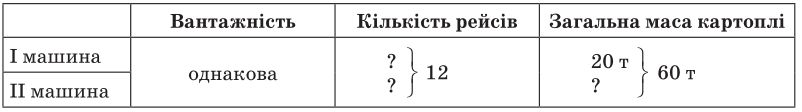 Після заповнення й аналізу таблиці вчитель пропонує учням з високим і достатнім рівнем знань розв’язати її самостійно, з рештою працює колективно.Розв’язання1) 60 – 20 = 40 (т) — другим автомобілем;2) 60 : 12 = 5 (т) — за один рейс;3) 20 : 5 = 4 (рейс.) — перший автомобіль;4) 40 : 5 = 8 (рейс.) — другий автомобіль.Відповідь: 4 рейси зробив перший автомобіль і 8 рейсів другий автомобіль.Завдання 863 (з поясненням на дошці)25 : 3 = 8 (ост. 1); 			27 : 4 = 6 (ост. 3);60 : 8 = 7 (ост. 4); 			56 : 6 = 9 (ост. 2);87 : 8 = 10 (ост. 7).Завдання 864 (самостійно)23 : 4 = 5 (ост. 3); 			48 : 9 = 5 (ост. 3);30 : 7 = 4 (ост. 2); 			51 : 7 = 7 (ост. 2);310 : 7 = 44 (ост. 2).VI. ПІДСУМОК УРОКУ. РЕФЛЕКСІЯ— Що нового дізналися на уроці?— Яке завдання було найцікавішим?VІІ. ДОМАШНЄ ЗАВДАННЯЗавдання 865; 866 (с. 139).